Le fruit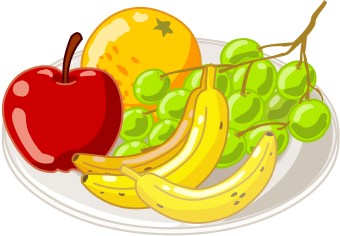 La banana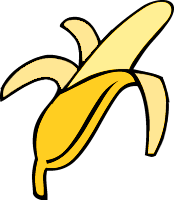 La fraise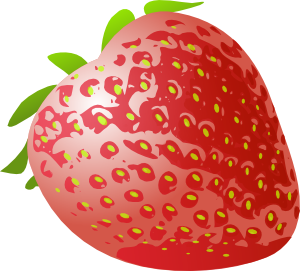 le melon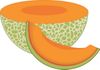 MelonL’orange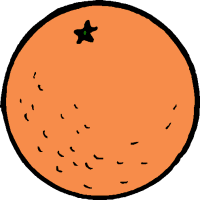 la peche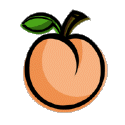 La poire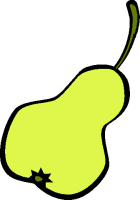 La pomme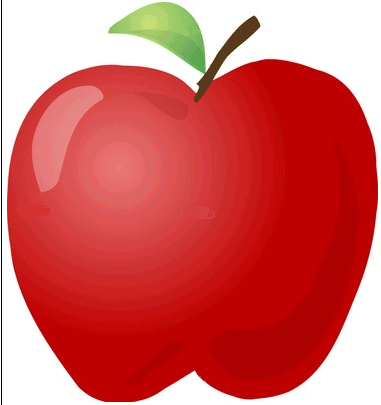 